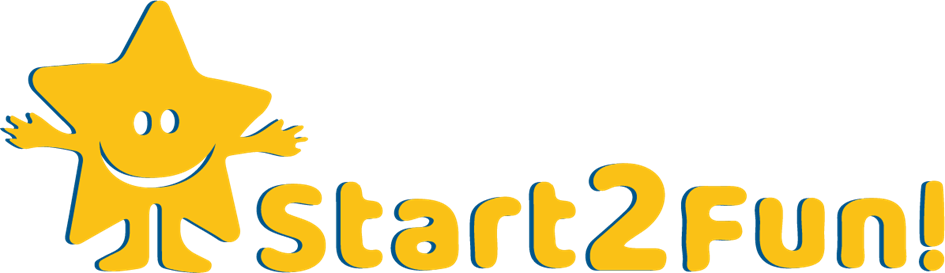 Algemene infobrief kampen WilrijkZomervakantie 2022Beste ouder(s),Alvast bedankt voor de deelname van uw kind(eren). We gaan er een superleuke week van maken. Om er zeker van te zijn dat er niets misloopt, volgen er nu enkele belangrijke punten:BetalingsinstructiesGelieve het gevraagde bedrag gepast in een enveloppe met vermelding van naam kind(eren) af te geven aan de monitor op de locatie van de gezinsoudste. U betaalt steeds €100 per deelnemer voor 5 dagen. Enkel het skikamp kost €220 euro voor 5 dagen.Kortingen:Gelieve ons ten laatste op woensdag de formulieren van uw mutualiteit (in een enveloppe) te bezorgen. Bedankt om op voorhand de meeste gegevens reeds in te vullen.U krijgt een korting van €10 als u uw 2e kind inschrijft. Vanaf het 3e kind krijgt u €20 korting. Enkel bij het skikamp kunnen wij geen korting toestaan.Voorbeeld: Jan (10 jaar), Jack (4 jaar) en Jane (3 jaar) zijn ingeschreven voor de week van 6 tot 10 april. Jan neemt deel aan het omnisportkamp (€100), Jack en Jane nemen deel aan het kleuterkamp crea (2 x €100). Aangezien ze broer en zus zijn, hebben ze recht op een bijkomende korting van €10 (2e kind) en €20 (3e kind). Op de eerste dag van kamp brengen de ouders van deze 3 kids een totaalbedrag mee van €300 (deelnameprijs) - €30 (broer/zus) = €270. Corona maatregelenLocatie:Kampen Wilrijk: Neerlandschool, Edenplein 26 te WilrijkBrengen en ophalen:Slechts 1 ouder per gezin is toegelaten om hun kind op te halen.Ouders blijven buiten wachten op een veilige afstand van de andere ouders. De monitoren sturen de kids naar buiten.Mogen wij u verzoeken uw kids indien mogelijk tussen 16u en 16u15 op te halen..	Hygiëne:Wij hebben tijdens onze kampen extra aandacht voor de hygiëne van onze monitoren en deelnemers. Zo zullen de handen regelmatig gewassen en ontsmet worden, zullen de toiletten op alle locaties elke dag gepoetst worden, …Zonnecrème:We trachten zoveel mogelijk buitenactiviteiten te plannen. Onze monitoren mogen uw kind in principe niet insmeren. We vragen de ouders om op voorhand in te smeren, alsook een spray te voorzien. Bij de kleuters zullen wij uiteraard wel meehelpen!Pet/hoofddeksel is aan te raden.Ziekte tijdens het kamp:Bij symptomenvertoon of ziekte: kinderen moeten thuis blijven. We rekenen hier op het gezond verstand van de ouders.	Wat als een kind corona krijgt? Bij voorleggen van attest zal de hele bubbel thuis moeten blijven. Het kamp zal dan stopgezet worden en de overige dagen worden terugbetaald.OpvangVooropvang vanaf 8u00.Na-opvang is voorzien tot 17u! Aangezien de locaties na dit uur niet meer ter onzer beschikking zijn, zijn wij genoodzaakt een bijdrage te vragen van €5/kind per begonnen kwartier.Maaltijden en drankLunchpakket dient zelf meegebracht te worden indien uw kind graag wil blijven ineten; Water en vieruurtje worden door ons voorzienIndien u dit wenst mag u eigen koek/fruit/drinken ook meegeven voor pauze van 10u15.Graag drinkbus meegeven (om water te kunnen bijvullen).KledijVoorzie binnen- en buitenschoeisel + reserve kledij in plastic zakje(een ongelukje kan gebeuren)Sporthal: turnpantoffels of schoenen met een witte zoolOverigeHeeft u voor of tijdens de sportweek vragen, contacteer ons dan gerust op het nummer van de kampverantwoordelijke.Gelieve op onze website alle info grondig na te lezen bij de rubriek “Sportkampen” en “FAQ”;Vind ons leuk op Facebook want na afloop van het kamp zullen er foto’s en/of filmpjes geplaatst worden op onze Facebookpagina en dan kan u deze bekijken. Start2fun is niet verantwoordelijk voor diefstal, beschadigde en verloren voorwerpen.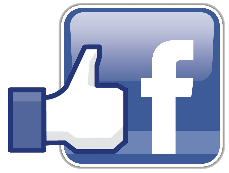 